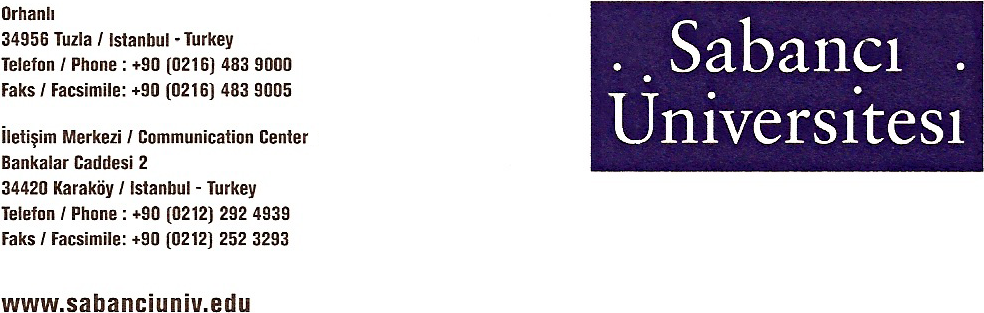 ETHNICITY AND NATIONALISMPOLS 483/583SPRING 2021Instructor: Ayse Betül ÇelikMeeting Time: M 3:40 p.m. 5:30 p.m. and T 1:40-2:30pm Zoom meetings	Office Hours: Zoom meetings by appointmentE-mail: bcelik@sabanciuniv.eduThis course aims to explore relations between nationalism and ethnicity in different socio-political contexts. Many students of ethnicity and nationalism try to explain ethnic roots of conflicts and examine cases where ethnic conflicts with varied level of violence/non-violence. This course is designed not only for developing a comparative theoretical approach to nationalism and ethnicity, but also for attempting to make a collective enquiry into the emergence and transformation of the concept of nation, nationalism, patriotism and ethnicity and resolutions of ethnic conflicts. While surveying the classical and current theories of nationalism and ethnicity, this course also aims to address the concepts of migration, diaspora, collective memory and reconciliation as relevant concepts of social sciences.Learning Outcomes:Knowledge and understanding of different approaches to ethnicity and nationalismAbility to apply certain theoretical and abstract concepts to different ethnic conflicts and ethnonationalism in the worldEnhancement of oral and presentation skillsAbility to learn to write a research paperTeaching Modes:LecturesDiscussions in interactive learning methodStudent presentationsRequired Book:There is no required book but a compilation of articles (available in the SuCourse+ Resources). See the list of articles for each week.Grading: Attendance and Participation: Attendance to class is crucial and required. Only documented illness will be counted as a valid excuse for missing a class. ANY STUDENT WHO MISS MORE THAN 11 HOURS  OF CLASS (WITHOUT A VALID EXCUSE) FAIL THE COURSE! (WITH N/A GRADE). Grading is not solely based on attendance but active participation, which means students are expected to come to class having done the assigned readings. Usage of cellular phones during the lectures are not allowed. You must attend the synchronous Zoom lectures, recitations, etc. and real-time online exams with your SU email account.Mid-term: There will be one open book mid-term essay exam. No student will be taken to the exam if (s)he does not turn on his/her camera and be given a failing grade. Please make sure that your cameras work. For proctored exams, your webcam and microphone should be on during the exam. In the case of non-compliance with this and other declared exam procedures, your exam will be void. Make sure to check that your webcam and microphone function properly before the exam. Cellular phones should also be put in a handy place to shoot a picture of the screen if and when asked.Presentations: As part of class requirements, every student (can form groups if needed) will present a case study. Presentations will start on the 3rd week (depending on the class size). They should, first, briefly describe the case and later discuss the topic of the week. For example, if your presentation is about “secessionism”, you need to first introduce us the brief history of the ethnic conflict describing the reasons behind it. Later, you need to SPECIFICALLY talk about the secessionism issue. Why did the actor resort to secessionism? What are the enabling and disabling factors beyond this move? How is it reacted internally and externally? … In answering these questions, you need to make theoretical references to the articles assigned for the week and elsewhere (if needed). You are encouraged to use any multimedia tools in your presentations.Research Papers (Graduate Students):  For your research questions (for your final paper), you can choose the case you will present or any other case relevant to your research question. IT IS IMPORTANT THAT YOU HAVE A WELL-DEFINED RESEARCH QUESTION WHICH HAS TO BE APPROVED BY THE INSTRUCTOR (latest by the end of 4th week). The final project will be the academic form of your presentations; that is how you discuss these theories as applied to your case study. In this, I will be looking more for your ability to put the case study into a theoretical framework. A detailed outline of the paper will be handed out in class. Deadline: 31 May 2021 (upload to SuCourse).Final Exam (Undergraduate Students): There will be one open book final essay exam. No student will be taken to the exam if (s)he does not turn on his/her camera and be given a failing grade. Please make sure that your cameras work. For proctored exams, your webcam and microphone should be on during the exam. In the case of non-compliance with this and other declared exam procedures, your exam will be void. Make sure to check that your webcam and microphone function properly before the exam. Cellular phones should also be put in a handy place to shoot a picture of the screen if and when asked.SABANCI UNIVERSITY POLICIES AND PROCEDURESAcademic Honesty:FASS abides by ’s “Integrity Policy” which consists of 4 guiding principles:  Students must undertake academic efforts in line with academic morals. All efforts toward a certification or degree must be the student's own work unless otherwise stated by a faculty member. These include written and oral exams, oral presentations, lab work, articles, reports and other written work. Students must consult faculty members when they are not sure of academic practices such as making references to a text when preparing their homework, projects or presentations. Except in examinations, students must indicate the source of opinions, ideas and knowledge that are not the student’s own.  (From:  http://mysu.sabanciuniv.edu/yonerge/SR/E-ISR-C210-01.html	Any student who violates rules, regulations, procedures, directives or the roles and responsibilities defined in the SU Academic Integrity Policy will be subject to disciplinary action.  If you do not abide by the university standards you will be failed for the assignment and likely be put on academic probation. Plagiarism will strictly be punished with failure and disciplinary penalty.Failure to complete any paper assignment will result in a failing grade for the entire course; a passing grade requires completion of all course requirements. Late work (including bringing the questions late) will be assessed a substantial penalty (one letter grade per day that it is late). 	All students must treat the instructor, the other students, and the classroom setting with respect. This includes arriving on time and staying for the entire class (or notifying the instructor in advance if this will not be possible), turning off cell phones and similar devices during class, and refraining from reading, passing notes, talking with friends, and any other potentially disruptive activities. This also means showing respect for alternative opinions and points of view, listening when either the instructor or a fellow student is speaking to the class, and refraining from insulting language and gestures.Grading for 					Graduates	UndergraduatesParticipation and Class Discussions		15%			15%Midterm					30%			30%Presentation (assigned)			15%			15%Final Project/ Final exam			40% 			40%CLASSES:WEEK 1 (22-23 February 2021): Getting to know each other and familiarization with course objectives, materials, and expectations.Week 2 (1-2 March 2021): Introduction to Terminology. What is Nation? What is Ethnicity? What is Identity? A look at the Ethnicity field.Walker Connor “Terminological Chaos” Ernest Gellner “Definitions”Anthony Giddens “State, Society and Modern History”Ernest Renan “What is a Nation?”Thomas Hylland Eriksen “Ethnicity versus Nationalism” Amin Maalouf (2000) “Introduction” in In the Name of Identity: Violence and the Need to Belong. New York: Penguin Books. WEEK 3 (8-9 March 2021): Ethnic Identity and Explaining its Persistence. What is Ethnopolitical Conflict?Frederick Barth “Ethnic Groups and Boundaries”Walker Connor “Beyond Reason: The Nature of the Ethnonational Bond” Paul Brass “Ethnicity and Nationality Formation”Henry E. Hale (2017). “Focus on the Fundamentals: Reflections on the State of Ethnic Conflict Studies,” Ethnopolitics, 16:1, 41-47 John F. McCauley (2017) Disaggregating Identities to Study Ethnic Conflict, Ethnopolitics, 16:1, 12-20.Cases for Presentation: Nigeria, India WEEK 4 (15-16 March 2021): Nationalism, Language and ReligionRoger Brubaker “Religion and Nationalism: Four ApproachesThomas Hylland Eriksen “Linguistic Hegemony and Minority Resistance” Jonathan Fox “The Ethnic-Religious Nexus: The Impact of Religion on Ethnic Conflict” Yeşim Bayar “Nation-Building Through Language Policies” Katherine Verdery “Whither ‘Nation’ and ‘Nationalism’”?Cases for Presentation: Quebec in Canada, MyanmarWEEK 5 (22-23 March 2021): Theories on Causes of Ethnic Conflict and Ethnopolitical MobilizationDaniel Druckman (1994). “Nationalism, Patriotism, and Group Loyalty: A Social Psychological Perspective”Ted Robert Gurr “A Framework for Analysis of Ethnopolitical Mobilization and Conflict”Saul Newman “Does Modernization Breed Ethnic Political Conflict?”Sinisa Malesevic “Symbolic Interactionism: The Social Construction of Ethnic Group Reality”Cases for Presentation: IraqWEEK 6 (29-30 March 2021): Colonialism, Authoritarian State and Problems of State DisintegrationJohn Stone “Internal Colonialism”Mark N. Katz “Collapsed Empires”Christopher J. Bakwesegha “Ethnic Conflict and the Colonial Legacy”Juan R. I. Cole and Deniz Kandiyoti (2002): Nationalism and the Colonial Legacy in the Middle East and Central Asia: Introduction, International Journal of Middle East Studies, Vol. 34, No. 2Mohammed Ayoob “State Making, State Breaking and State Failure”Cases for presentation: Sri Lanka, ChechnyaWEEK 7 (5-6 April 2021): International Dimensions of Ethnic Conflict and Ethnic Nationalism, Diaspora and International Involvement to Ethnic Conflicts. International Protection of Ethnic IdentityDavid A. Lake and Donald Rothchild “Spreading Fear: The Genesis of Transnational Ethnic Conflict”Carment& James & Taydas “The Internationalization of Ethnic Conflict:State, Society, and Synthesis”Bahar Başeer (2013) “Diasporas and Imported Conflicts: Turkish and Kurdish Second-Generation Diasporas in Sweden”Asbjorn Eide “Ethnic Conflicts and minority protection: Roles for the international community”Cases for presentation: Armenian diaspora, RwandaWEEK 8 (12 April 2021): MID-TERMWEEK 9 (19-20 April 2021): Territorial Partition, Secessionism, Self-Determination and Third Party InterventionsHakan Wiberg “Self-Determination as an International Issue”Donald Horowitz “The Logic of Secessions and Irredentas”Rajat Ganguly and Raymond C. Taras“Resolving Ethnic Conflicts Through International Third Party Action”Stephen M. Saideman “Is Pandora’s Box Half Empty or Half Full? The Limited Virulence of Secessionism and the Domestic Sources of Disintegration”Cases for presentation: Eritrea, South Sudan, Catalan (Spain)WEEK 10 (26-27 April 2021): Democratic responses: Ethnic Parties, Consociationalism and Power-Sharing Pippa Norris “Ballots Not Bulltes: Testing Consociational Theories of Ethnic Conflict, Electoral Systems, and Democratization”Ulrich Schneckener “Making Power-Sharing Work: Lessons from Successes and Failures in Ethnic Conflict Regulation” Walter Kalin “Decentralized Governance in Fragmented Societies: solution or Cause of new Evils?”Donald Horowitz “Ethnic Parties and Party Systems”Cases for presentation: Belgium, LebanonWEEK 11 (3-4 May 2021): Negotiation, Mediation and Problem-Solving in Ethnic ConflictsJenonne Walker “International Mediation of Ethnic Conflicts”Lloyd Jensen “Negotiations and Power Asymmetries: The Cases of Bosnia, Northern Ireland and Sri Lanka” Norbert Ropers “From Resolution to Transformation: Assessing the Role and Impact of Dialogue Projects”Jacob Bercovitch “Managing Internationalized Ethnic Conflict: Evaluating the Role and relevance of Mediation”Cases for Presentation: Cyprus, Aceh (Indonesia)WEEK 12 (10-11 May 2021): Reconciliation and ForgivenessErvin Staub “Promoting Reconciliation After Genocide and Mass Killing in Rwanda – And Other Post-Conflict Settings: Understanding the Roots of Violence, Healing, Shared History and General Principles”Marc Ross “The politics of memory and memorialization in post-apartheid South Africa”Melissa Nobles “To Apologize or Not to Apologize: National Histories and Official Apologies”Kees Kingma “Demobilizing and reintegrating Former Combatants”Cases for Presentation: East TimorWEEK 14 (17-18 May 2021): Societal barriers, Majority-Minority Relations, and Peace AgreementsMalhotra and Liyanage “Long-Term effects of Peace Workshops in Protracted Conflicts” Cenk Saraçoglu. 'Exclusive Recognition': the New Dimensions of the Question of Ethnicity and Nationalism in Turkey’Rezarta Bilali, Ayşe Betül Çelik and Ekin Ok “Psychological asymmetry in minority–majority relations at different stages of ethnic conflict” Caroline Hartzell, Matthew Hoddie and Donald Rothchild “Stabilizing the Peace after Civil War: An Investigation of Some Key Variables”Cases for Presentation: Israel-Palestine, BosniaWEEK 15 (24-25 May 2020): Wrap-up and consultation sessions